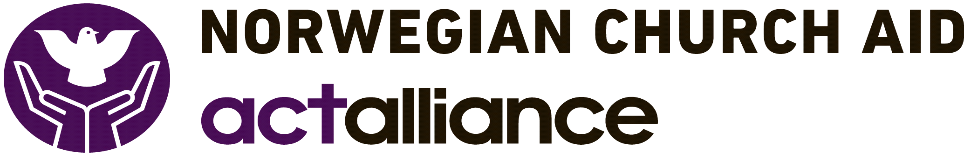 NCA SOUTH SUDAN PROGRAMMETERMS OF REFERENCE (TOR)                                                                                                           for                                                                                                                                         Baseline Survey for Grassroots level peacebuilding and reconciliation activities support ProjectSUMMARY OF CONSULTANCY1. Background and ContextNorwegian Church Aid (NCA) is an ecumenical, diaconal, humanitarian and non-profit Non-Governmental Organization (NGO) mandated by churches and Christian organizations in Norway to work for global justice, by empowering the poor and challenging the wealthy and powerful. Together with our constituency and our partners, NCA commits to the vision: Together for a Just World.  Based on the Christian faith, NCA works for the benefit of the poor, destitute and oppressed – regardless of gender, race, political opinion or religion. Norwegian Church Aid (NCA) and Finn Church Aid (FCA) are implementing a grassroots level peacebuilding and reconciliation activities support project in Greater Upper Nile. The aim of the project is  to contribute to building sustainable peace and reconciliation in South Sudan, by increasing intra/inter community groups interactions/healing by ensuring that the communities co-exist peacefully and interact freely within and across communal boundaries. Overall, the project will support local communities and grassroot level peace structures to adopt community conversations/people-to-people dialogue, and peace advocacy as preferred approaches to addressing conflicts at the grassroots level.The duration of the  project is three years and is proposed to be implemented  in ten locations which include Fangak, Pigi, Malakal, Baliet, Panyikang, Fashoda, Pibor, Duk, Pochalla and Kuron Purpose NCA and FCA intend to carry out a baseline study to provide benchmarks which will qualitatively and quantitatively establish the present situation in relation to Grassroots level peacebuilding and reconciliation activities support project  indicators. The information or findings of the baseline will be used to monitor and evaluate the progress and impact of the project in the ten targeted locations. Scope of WorkNCA and FCA South Sudan are looking for  a consultant/team of consultants to support the baseline process. The Consultant/Consultancy firm will collect primary data from ten sampled locations in Fangak, Pigi, Malakal, Baliet, Panyikang, Fashoda, Pibor, Duk, Pochalla and Kuron.  In consultation with NCA and FCA steering group,  the consultant will be responsible for the development of data collection tools/instruments with accompanying checklist. ObjectivesThe main objectives of this consultancy are the following;Design a sample frame for the baselineDeveloping  all necessary tools for undertaking the baseline Pretesting of the tools and incorporate the changes in the tools after undertaking the pretestingRecruiting and training of  enumerators for the baselinePlanning for field work visits to ten sampled locations Design data collection methodology as appropriate guided by Grassroots level peacebuilding and reconciliation activities support project Logical FrameworkData collection , analysis and reporting based on Grassroots level peacebuilding and reconciliation activities support indicators. Knowledge of use of digital data collection methods preferred.Planning his/her work and ensure sufficient time is spent in the field collecting data. The consultant will make the necessary changes as directed by NCA programme staff. MethodologyThe consultant/consultancy firm will be required to develop and share a detailed methodology, all necessary tools, and propose the outlines/structure of how he/she will carry out the baseline study. The consultant is expected to conduct;Desk review: conduct a desk review with documents provided by NCA and FCA and documents from consultant’s own references. All references should be listed in the final report. Secondary data: comparable and available secondary data should be collected. The sources for these data should be clearly documented with verifiable details.Primary data: The consultant is expected to collect primary data through samples from the counties specified above. Lot quality Assurance sampling method may be applied. The sample should be equally distributed per location, per target groups, per subject areas.Validation of Study Report: The consultant will be required to submit the findings and analysis of the study in form of a draft report to the baseline  steering committee for review and feedback. The report will be validated through a workshop (in person or online) among key NCA/FCA staff, partner and other key stakeholders. The consultant will make the necessary changes as directed by the baseline steering committee. All  the baseline study supporting staff such as enumerators will be selected and managed by the consultantThe inception report must account for ethical approaches to data collection, analysis, and dissemination of findings. The consultant shall commit to protect the rights and confidentiality of informants and abide by “do no harm” principles. Data and information collected in the course of the assignment will be used for the purpose of the assignment only and handed  over to NCA once the assignment has been completed.NCA and FCA  have established a Steering Group  to provide quality assurance and approve of baseline process deliverables. The consultant/team of consultants will report to NCA’s Steering Group Chairperson.6. Key outputs/deliverablesInception report within 3 days after signing the consultancy agreement with NCA. The report MUST detail the study design, methodology, data collection instruments and tools of analysis, and work plan/ field work schedule. The consultant is responsible for obtaining ethical approval – when required. Further, the inception report should also include a proposal through an outline of the final report.Presentation of the key findings to the NCA/FCA teamDraft Report; maximum 20 pages excluding annexesFinal Report maximum 20-15 pages excluding annexes.The consultant shall submit the final report in both hard copies and electronic copies with a clear list of all data (in EXCEL or SPSS compatible formats), transcripts of the FGDs, KIIs, photographs and any approvals granted. The llists of key informants must be disaggregated by Gender and Persons with DisabilitiesThe report will include list of Local Peace Structures, locations (counties/payams/bomas)7.	Timeframe and estimated working daysThe timeframe for this consultancy is 35 days, from the time of signing the contract. The consultant must commit to finish the consultancy within the specified timeframe. The proposed time is divided as followsNote: NCA/FCA is an equal opportunity employer with zero discrimination policyNCA/FCA has zero tolerance concerning aid diversion and illegal actions and may screen potential applicants, contractors, suppliers, consultants, etc. against international lists to ensure due diligence and compliance with Anti-money laundering and Combating the Financing of Terrorism requirementsNB: Those who had submitted their proposal should not re-submit.LocationsFangak,  Duk, Pigi, Malakal, Baliet, Panyikang, Fashoda, Pibor, Pochalla & Kapoeta East/KuronApplication Deadline:26th April 2021Tentative Start Date : 20th May 2021Duration of Assignment:days #Task/DeliverableEstimated No of Days01Inception Report0202Preparation of schedule for field work (approvals)0503Field work1504Data Entry, Cleaning, Code, and Analysis0605Draft Report0306Presentation of Findings/Validation0107Consultations, Feedback,  and final reporting0208Submission of final report01